  _____________________________________________________________________________          ҠАРАР                                                                Р Е Ш Е Н И Е          19 ноября 2020 йыл                     № 127                   19 ноября 2020 года О внесении изменений в решение Совета сельского поселения Камеевский сельсовет муниципального района Мишкинский район Республики Башкортостан от 14 ноября 2019 № 27 «Об установлении земельного налога» на территории сельского поселения Камеевский сельсовет муниципального района Мишкинский район Республики БашкортостанВ соответствии с Федеральным законом от 6 октября 2003 года № 131-ФЗ «Об общих принципах организации местного самоуправления в Российской Федерации», Налоговым кодексом Российской Федерации, руководствуясь пунктом 2 части 1 статьи 3 Устава сельского поселения Камеевский сельсовет муниципального района Мишкинский район Республики Башкортостан двадцать восьмого созыва РЕШИЛ:1.Внести в решение Совета сельского поселения Камеевский сельсовет муниципального района Мишкинский район Республики Башкортостан от 14 ноября 2019 № 27 «Об установлении земельного налога» следующие изменения:1.1. пункт 3 с подпунктами 1,2,3, пункты 4,5 и 6 считать соответственно пунктами 4 с подпунктами 1,2,3, пунктами 5,6 и 7.1.2. пункт 3 изложить в новой редакции: «3. Установить по земельному налогу следующие налоговые льготы:3.1. Освободить от уплаты земельного налога:- ветеранов и инвалидов Великой Отечественной войны;- физических лиц, имеющих трех и более несовершеннолетних детей.Налоговая льгота предоставляется в размере подлежащей уплате налогоплательщиком суммы налога в отношении объекта налогообложения, находящегося в собственности налогоплательщика и не используемого налогоплательщиком в предпринимательской деятельности. При определении подлежащей уплате налогоплательщиком – физическимлицом суммы налога налоговая льгота предоставляется в отношении одного объекта налогообложения каждого вида разрешенного использования по выбору налогоплательщика вне зависимости от количества оснований для применения налоговых льгот.Налоговые льготы, установленные настоящим пунктом, не распространяются на земельные участки (часть, доли земельных участков), сдаваемые в аренду.Налогоплательщики - физические лица, имеющие право на налоговые льготы, представляют заявление о предоставлении льготы и документы, подтверждающие право налогоплательщика на налоговую льготу, в налоговый орган».     	2. Настоящее решение вступает в силу с 01 января 2021 года, но не ранее чем по истечении одного месяца со дня его официального опубликования.          3. Настоящее решение обнародовать на информационном стенде в здании администрации СП Камеевский сельсовет муниципального района Мишкинский район Республики Башкортостан по адресу: 452331, Республика Башкортостан, Мишкинский район, с. Камеево, ул. Центральная, 1 и разместить в сети на официальном сайте сельского поселения Камеевский сельсовет муниципального района Мишкинский район Республики Башкортостан http://mishkan.ru/ в разделе Камеевский сельсовет	Глава сельского поселенияКамеевский сельсовет                                                              Г.А. Байдимиров                                     Башҡортостан РеспублиҡаhыМишҡә районыМуниципаль районыныңҠәмәй ауыл советыАуыл биләмәhеСоветы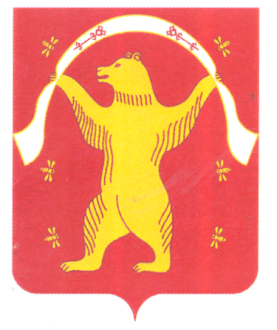                                                       СоветСельского поселенияКамеевский сельсоветМуниципального районаМишкинский район Республики Башкортостан